ШКОЛЬНЫЙ УЧЕНИЧЕСКИЙ СОВЕТ МБОУ СОШ №49 Октябрьского района городского округа г.Уфа РБ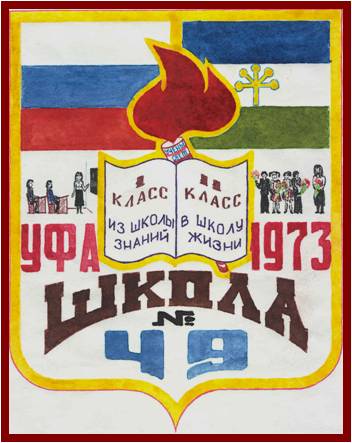 